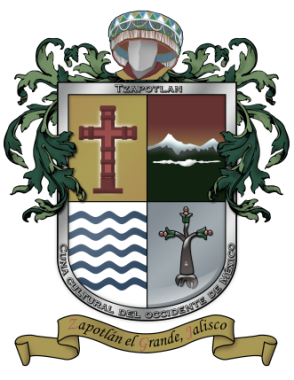 CONVOCATORIAMUNICIPIO DE ZAPOTLÁN EL GRANDE, JALISCO.DIRECCIÓN DE CATASTRO MUNICIPALLICITACIÓN PÚBLICA 005/2017“ADQUISICIÓN E IMPLEMENTACIÓN DE SISTEMA DE GESTIÓN CATASTRAL, DEPURACIÓN DEL PADRÓN CATASTRAL Y VERIFICATIVO EN CAMPO”En observancia a la Constitución Política de los Estados Unidos Mexicanos, en su artículo134 y de conformidad con el ARTÍCULO 39, Fracción IV y del ARTÍCULO 40 Fracciones III del REGLAMENTO DE ADQUISICIONES, CONTRATACIÓN DE ARRENDAMIENTOS Y SERVICIOS PARA EL MUNICIPIO DE ZAPOTLÁN EL GRANDE, JALISCO, convoca a todas las personas Físicas y Jurídicas fabricantes y distribuidores a participar en la Licitación para la ADQUISICIÓN E IMPLEMENTACIÓN DE SISTEMA DE GESTIÓN CATASTRAL, DEPURACIÓN DEL PADRÓN CATASTRAL Y VERIFICATIVO EN CAMPO de conformidad con lo siguiente:Las Áreas responsables de esta Licitación serán: el Departamento de Proveeduría  teléfono 341 575 2500  ext. 413 y 341 575 25 86, la Dirección de Catastro Municipal. Teléfono 341 5752500 EXT. 574 del Ayuntamiento de Zapotlán El Grande, Jalisco.La presente convocatoria se encuentra disponible en la página de internet: www.ciudadguzman.com.mx La venta y entrega de las bases se efectuará el miércoles 10 de mayo de 2017 de 10:00 a 14:00 horas; en las cajas recaudadoras de la Tesorería Municipal, con domicilio calle Colón 62 colonia centro Ciudad Guzmán, Municipio de Zapotlán El Grande, Jalisco.Los ofertantes deberán cumplir con los requisitos establecidos en el REGLAMENTO DE ADQUISICIONES, CONTRATACIÓN DE ARRENDAMIENTOS Y SERVICIOS PARA EL MUNICIPIO DE ZAPOTLÁN EL GRANDE, JALISCO.Zapotlán el Grande, Jalisco a 04 de mayo de 2017HÉCTOR ANTONIO TOSCANO BARAJASCOORDINADOR DEL DEPARTAMENTO DE PROOVEEDURÍALICITACIÓN005/2017COSTO DE LAS BASES$ 5,000.00 M.N. (cinco mil pesos)VENTA Y ENTREGA DE BASESJueves 11 de mayo de 2017 de 10:00 a 14:00 horas.FECHA Y HORA LÍMITE DE ENTREGA O ENVÍO DE CUESTIONARIO DE ACLARACIONESLunes 15 de mayo de 2017, hasta las 12:00 horasFECHA Y HORA LÍMITE DE ENTREGA O ENVÍO DE RESPUESTA AL CUESTIONARIO DE ACLARACIONESMiércoles 17 de mayo de 2017, a las 19:00 horasFECHA Y HORA LÍMITE PARA ENTREGA DE PROPUESTASLunes 22 de mayo de 2017, hasta las 12:00 horasAPERTURA DE PROPUESTASLunes 22 de mayo de 2017, 12:00 horasRESOLUCIÓN Y EMISIÓN DE FALLOMiércoles 24 de mayo de 2017 de 2017, 10:00 horasPARTIDACANTIDADARTÍCULO11SISTEMA DE GESTIÓN CATASTRAL21DEPURACIÓN DEL PADRÓN CATASTRAL31VERIFICATIVO EN CAMPO